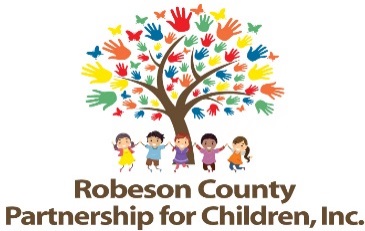 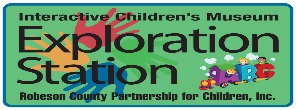 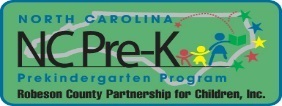 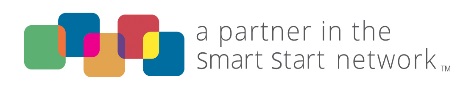 Organizational Development Committee MeetingJuly 16, 2018RCPC Board Room12:00 p.m. Approval of MinutesReview minutes from May 21, 2018 committee meeting.Action ItemsTea Party Ticket PricesBackground:  The Mother/Daughter Tea Party will be held as a fundraiser for Exploration Station.Issue: Ticket prices for the event have not yet been determined. Recommendation:  It is recommended that the Organizational Development Committee consider setting the ticket prices at $25.00 per person or $50.00 per family.Tea Party CatererBackground:  The Mother/Daughter Tea Party will be held as a fundraiser for Exploration Station.Issue:  A caterer for the event has not yet been selected.Recommendation:  It is recommended that the Organizational Development Committee consider approving Denise’s Culinary Creations as the event caterer.Exploration Station Treasurer’s Report Background:  The Organizational Development Committee reviews Exploration Station’s Treasurer’s Reports.  Issue: The Exploration Station Treasurer’s Reports are included for review. Recommendation:	 It is recommended that the Organizational Development Committee consider approving the Treasurer’s Reports.  Non-Action ItemsTea Party VolunteersTea Party Silent Auction ItemsTea Party SponsorsAnnouncementsAdjournment  The next meeting will be held on Monday, September 17, 2018.  